[실험 참가자 모집 공고]AI 기자가 사람을 대체할 수 있을까?컨텐츠 소비자에 대한 경험적 연구인터랙션사이언스학과에서 실험 참가자를 모집합니다.본 실험은 인공지능 기자가 제작한 기사에 대한 사람들의 이해도와 태도를알아보기 위한 실험입니다.각각 오디오, 텍스트, 비디오로 제작된 기사를 보시고 이에 대한 설문조사를 진행하게 됩니다.연구 목적: 인공지능 기자가 제작한 기사에 대한 사람들의 이해도와 태도를 조사모집 대상: 대학원생과 학부생 모두 가능참가 일시: 5월 21일(화) – 5월 23일(목), (신청이 많을 경우, 조기 마감될 수 있습니다)실험 장소: 성균관대학교 국제관 지하 3층 9B307C소요 시간: 약 40분 소요 예정 (1회 방문 시 실험 완료)참여 사례: 5000원, 실험 완료 후(약 2주 후) 계좌로 입금 예정실험 참여 신청 방법:           1) 해당 링크 접속 [https://docs.google.com/spreadsheets/d/1DtKdZaguZ8-4BmBnf9AqnjHKzX95YGJa9BPFBCY_oEE/edit?usp=sharing] 아래 QR코드에 접속           2) 해당 스프레드시트에 [1. 이름(가명 가능) / 2. 핸드폰 뒷 4자리] 를 기입학부와 대학원생 모두 참가 가능하 오니, 많은 참여 바랍니다. 감사합니다.연구담당자: 김지나 jinakim@g.skku.edu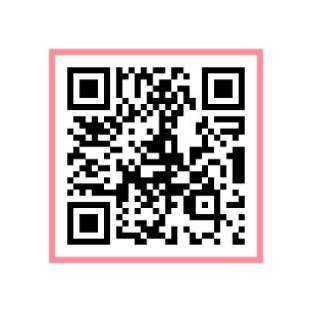 신소연 shinsyy995@g.skku.edu성균관대학교 인터랙션 사이언스 연구소서울시 종로구 성균관로 25-2 국제관 지하3층 9B307